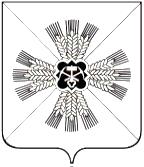 КЕМЕРОВСКАЯ ОБЛАСТЬАДМИНИСТРАЦИЯ ПРОМЫШЛЕННОВСКОГО МУНИЦИПАЛЬНОГО ОКРУГАПОСТАНОВЛЕНИЕот « 13 »   _______мая                 2024 г.  № 498-Ппгт. ПромышленнаяО внесении изменений в постановление администрации Промышленновского муниципального округа от 21.05.2021 № 897-П «Об утверждении порядка составления проекта бюджета Промышленновского муниципального  округа на очередной финансовый год и плановый период» В соответствии со статьями 169 и 184 Бюджетного кодекса Российской Федерации:          1. План мероприятий по разработке проекта бюджета Промышленновского муниципального округа на очередной финансовый год и плановый период, являющийся приложением к Порядку составления проекта бюджета Промышленновского муниципального округа на очередной финансовый год и на плановый период, изложить в новой редакции согласно приложению к настоящему постановлению.2. Настоящее постановление подлежит обнародованию на официальном сайте администрации Промышленновского муниципального округа в сети Интернет.	        3.   Контроль за      исполнением       настоящего постановления возложить на   и.о. заместителя главы      Промышленновского         муниципального             округа    А.П. Безрукову. 4.   Настоящее постановление вступает в силу со дня подписания. Исп. И.А. Овсянниковател.7-44-14              Приложение                                                         к постановлению                                                         администрации Промышленновского                                                         муниципального округа                                                          от 13 мая 2024 г. № 498-ППЛАНмероприятий по разработке проекта бюджета Промышленновского муниципального округа на очередной финансовый год и плановый периодГлава Промышленновского муниципального округа           С.А. Федарюк№ п/пСодержание мероприятийСрок исполненияОтветственный исполнительОтветственный исполнитель123441Разработка проектов муниципальных программ (проектов изменений муниципальных программ) Промышленновского муниципального округаДо 1 сентября текущего годаОрганы местного самоуправления Промышленновского муниципального округаОрганы местного самоуправления Промышленновского муниципального округа2Разработка и представление в финансовое управление администрации Промышленновского муниципального округа:        прогноза социально-экономического развития Промышленновского муниципального округа  на среднесрочный период (на очередной финансовый год и на плановый период) с пояснительной запиской;        предварительных итогов социально-экономического развития Промышленновского муниципального округа за истекший период текущего финансового года и ожидаемые итоги социально-экономического развития Промышленновского муниципального округа за текущий финансовый год, в том числе:       объем производства продукции сельского хозяйства;       данные об объеме инвестиций в основной капитал;        численность населения, проживающего на территории Промышленновского муниципального округа;        численность населения, занятого в экономике Промышленновского муниципального округа;        данные о фонде оплаты труда,  работающих в Промышленновском муниципальном округеДо 15 июля текущего годаСектор экономического развития администрации Промышленновского муниципального округаСектор экономического развития администрации Промышленновского муниципального округа3Представление в финансовое управление администрации Промышленновского муниципального округа уточненного варианта прогноза социально-экономического развития Промышленновского муниципального округа на среднесрочный период (на очередной финансовый год и на плановый период) с пояснительной запиской; уточненный вариант предварительных итогов социально-экономического развития Промышленновского муниципального округа за истекший период текущего финансового года и ожидаемых итогов социально-экономического развития Промышленновского муниципального округа за текущий финансовый годДо  10 ноября текущего годаСектор экономического развития администрации Промышленновского муниципального округаСектор экономического развития администрации Промышленновского муниципального округа4Представление в финансовое управление администрации Промышленновского муниципального округа:4.1Оценки поступлений в текущем финансовом году и прогноза  поступлений на очередной финансовый год и плановый период доходов  бюджета муниципального округа в разрезе видов (подвидов) доходов с пояснительной запиской по администрируемым доходным источникам До 15 июля текущего годаГлавные администраторы доходов бюджета округа и источников финансирования бюджета округаГлавные администраторы доходов бюджета округа и источников финансирования бюджета округа4.2От платы за негативное воздействие на окружающую средуДо 15 июля текущего годаЮжно-Сибирское межрегиональное управление Федеральной службы по надзору в сфере природопользованияЮжно-Сибирское межрегиональное управление Федеральной службы по надзору в сфере природопользования4.3По платежам по искам о возмещении вреда, причиненного окружающей среде, а также платежам, уплачиваемым при добровольном возмещении вреда, причиненного окружающей среде (за исключением вреда, причиненного окружающей среде на особо охраняемых природных территориях)До 15 июля текущего годаДепартамент лесного комплекса Кузбасса, Департамент по охране объектов животного мира КузбассаДепартамент лесного комплекса Кузбасса, Департамент по охране объектов животного мира Кузбасса4.4Оценки поступлений за текущий финансовый год и прогноза поступлений в очередном финансовом году и плановом периоде доходов от использования имущества, находящегося в муниципальной собственности, в том числе от аренды земли по категориям земель;        прогноза поступлений в очередном финансовом году и плановом периоде доходов от продажи имущества, находящегося в муниципальной собственностиДо 15 июля текущего годаКомитет по управлению муниципальным имуществом администрации Промышленновского муниципального округаКомитет по управлению муниципальным имуществом администрации Промышленновского муниципального округа4.5Исходных данных для расчета единого сельскохозяйственного налога по Промышленновскому муниципальному округу на очередной финансовый год и плановый периодДо 15 июля текущего годаОтдел  сельского хозяйстваадминистрации Промышленновского муниципального округаОтдел  сельского хозяйстваадминистрации Промышленновского муниципального округа4.6Программы приватизации (продажи) муниципального имущества и приобретения имущества в муниципальную собственность на очередной финансовый год и плановый периодДо 1 ноября текущего годаКомитет по управлению муниципальным имуществом администрации Промышленновского муниципального округа4.7Информации о суммах выпадающих доходов бюджета округа за последний отчетный год в разрезе видов налогов и других платежей, в связи с  предоставлением льгот, установленных нормативными правовыми актами представительных органов местного самоуправленияДо 1 октября текущего годаКомитет по управлению муниципальным  имуществом администрации Промышленновского муниципального округа;Межрайонная инспекция ФНС России №2 по Кемеровской области 4.8Информации о кадастровой стоимости земельных участков по категориям земель по состоянию на 1 июня текущего годаДо 15 июля текущего года Главные администраторы доходов бюджета округа4.9Уточненную информацию о кадастровой стоимости участков по категориям земель До 1 декабря текущего годаГлавные администраторы доходов бюджета округа5Представление в финансовое управление администрации Промышленновского муниципального округа необходимых материалов для расчета налоговых доходов проекта  бюджета Промышленновского муниципального округа на текущий финансовый год и плановый период:5.1Отчетов о налоговой базе за последний отчетный финансовый год по налогам, зачисляемым в бюджет Промышленновского муниципального округа (земельному налогу; налогу на имущество физических лиц; единому сельскохозяйственному налогу; налогу, взимаемому в связи с применением упрощенной системы налогообложения; налогу, взимаемому в связи с применением патентной системы налогообложения; налогу на доходы физических лиц)Отчетный финансовый год в соответствии со сроками представления отчетов  ИФНС РоссииМежрайонная инспекция ФНС России №2 по Кемеровской области (по согласованию)5.2Оценки поступлений в текущем финансовом году и прогноз поступлений на очередной финансовый год и плановый период доходов, зачисляемых в бюджет Промышленновского муниципального округа, в разрезе видов налоговДо 15 июля текущего годаМежрайонная инспекция ФНС России №2 по Кемеровской области5.3Уточненной оценки поступлений в текущем финансовом году и прогноз поступлений на очередной финансовый год и плановый период доходов, зачисляемых в бюджет Промышленновского муниципального округа, в разрезе видов налоговДо 1 ноября текущего годаМежрайонная инспекция ФНС России №2 по Кемеровской области6Представление в финансовое управление администрации Промышленновского муниципального округа: 6.1Предложений по формированию расходов бюджета округа на очередной финансовый год и плановый период (по ведомственной структуре) с расчетами и обоснованиями по кодам видов расходов классификации расходов бюджетов;       сведений о количестве муниципальных служащих, уходящих на пенсию в очередном финансовом году и плановом периоде;       предложений об отмене, о приостановлении действия нормативно – правовых актов Промышленновского муниципального округа (статей, отдельных пунктов статей, подпунктов, абзацев), реализация которых в очередном финансовом году и плановом периоде не обеспечена реальными источниками финансированияДо   1 октября текущего годаГлавные распорядители бюджетных средств округа6.2Перечня и предложений по объемам финансирования  муниципальных  программ Промышленновского муниципального округа в очередном финансовом году и плановом периоде.До   1 октября текущего годаОрганы местного самоуправления Промышленновского муниципального округа6.3Паспортов муниципальных программ Промышленновского муниципального округа (проектов изменений в указанные паспорта)До   1 октября текущего годаОрганы местного самоуправления Промышленновского муниципального округа6.4Прогноза на очередной финансовый год по оплате жилищно-коммунальных и других услуг, оказываемых населению, в разрезе поставщиков и услуг. Лимиты на очередной финансовый год, планируемые к доведению до главных распорядителей бюджетных средств округа в разрезе потребителей услугДо   1 октября текущего годаУправление по жизнеобеспечению и строительству администрации Промышленновского муниципального округа7Рассмотрение представленных органами местного самоуправления Промышленновского муниципального округа отраслевой и специальной компетенции, организациями - непосредственными получателями средств бюджета округа проектов муниципальных программ с расчетами, предложениями и обоснованиями, необходимыми для разработки проекта бюджета округа на текущий финансовый год и плановый периодДо 15 октября текущего годаФинансовое управление администрации Промышленновского муниципального округа8Принятие решения представительным органом муниципального округа о согласии на полную или частичную замену дотации  на выравнивание бюджетной обеспеченности  муниципального округа дополнительными нормативами отчислений в бюджет муниципального округа от налога на доходы физических лиц До 1 октября текущего годаСовет народных депутатов Промышленновского муниципального округа9Направление подготовленного проекта бюджета муниципального округа со всеми необходимыми документами и материалами, установленными решением Совета народных депутатов Промышленновского муниципального округа от 26.03.2020 № 99 «Об утверждении положения «О бюджетном процессе Промышленновского муниципального округа» и Постановлением Правительства Кемеровской области – Кузбасса от 12.02.2020 № 62 «Об утверждении Порядка представления администрациями муниципальных образований Кемеровской области – Кузбасса документов и материалов, необходимых для подготовки заключения о соответствии требованиям бюджетного законодательства Российской Федерации внесенного в представительный орган муниципального образования проекта местного бюджета на очередной финансовый год (очередной финансовый год и плановый период)»Не позднее 15 ноября текущего годаФинансовое управление администрации Промышленновского муниципального округа                         И.о заместителя главыПромышленновского муниципального округаА.П. Безрукова